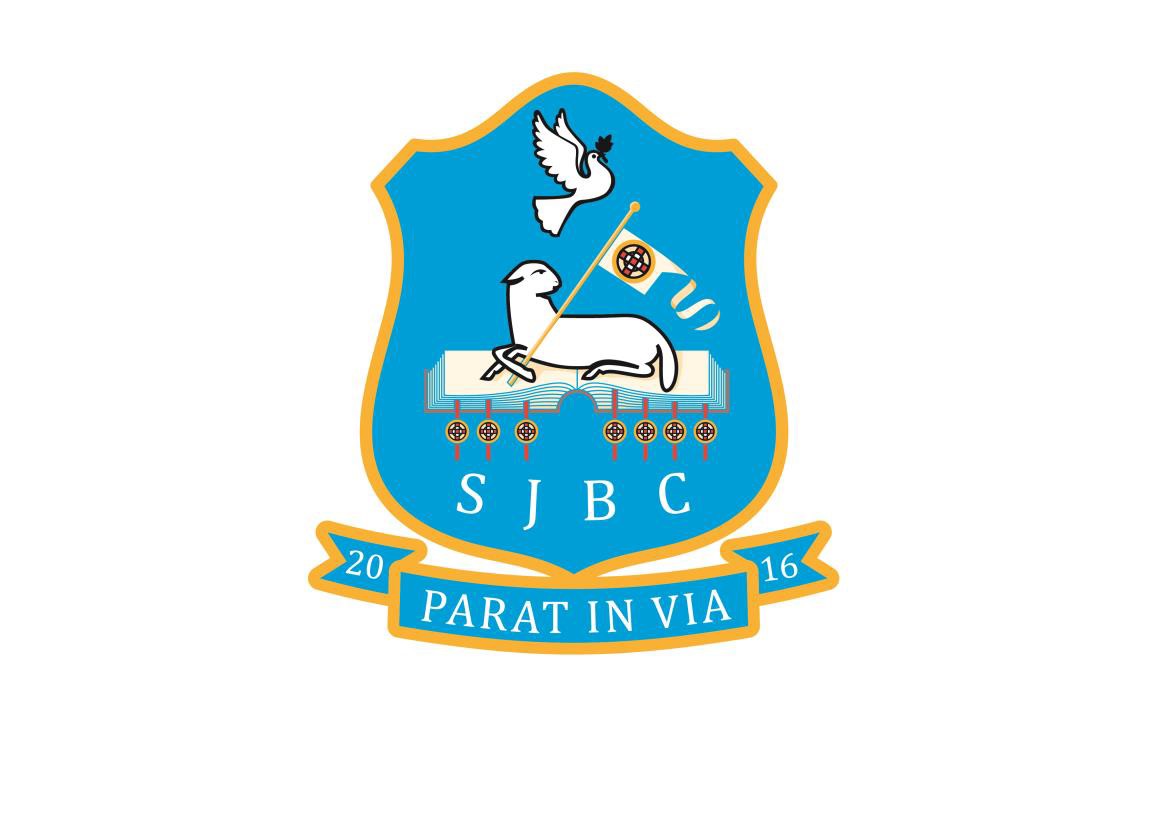 ST. JOHN THEBAPTIST’S COLLEGECONTINGENCY PLAN POLICYReview Date: 28.09.2021 Date of Next Review: Autumn Term 2022/23 Prepared by: P. Rath Committee: SLT The purpose of the planThe purpose of the joint contingency plan is to ensure there is a consistent and effective response in the event of major disruption to the examination system.The outcomes of the planThe overall outcome of the plan is to ensure that the interests of candidates are safeguarded while maintaining the integrity of the examination system and qualification standards.  Qualifications covered by the planThe qualifications covered by the plan are primarily externally assessed examinations delivered in schools. These include GCSEs.When the plan would be triggeredThe plan would be triggered in the event of a major disruption to the examination system affecting significant numbers of candidates across several awarding organizations.This could include severe weather, widespread illness, travel disruption, fires, logistical problems or system failures.Any actions taken will be subject to the advice of the official agencies dealing with the specific circumstances being faced, for example the police, Environment Agency or Health Protection Agency.CommunicationThis includes communications between the organizations involved in the response, and communications to stakeholders such as centers, candidates, parents or carers and the public.Scenario 1 – Disruption of teaching time – a significant number of centres are closed for an extended period3.2 Scenario 2 – Candidates unable to take examinations because of a crisis – centres remain open3.3 Scenario 3 – Disruption in the distribution of examination papers3.4 Scenario 4 – Disruption to the transportation of completed examination scripts3.5 Scenario 5 – Centres are unable to open as normal during the examination period3.6 Scenario 6 – Assessment evidence is not available to be marked3.7 Scenario 7 – Disruption to the scanning process – where completed examination scripts are being scanned in preparation for on-screen marking3.8 Scenario 8 – Markers unable to mark examination scripts according to marking schedules3.9 Scenario 9 – Difficulty in meeting planned schedule or unable to issue results3.10 Scenario 10 – Awarding organisations unable to issue accurate results3.11 Scenario 11 – Centres are unable to distribute results as normal3.12 Scenario 12 – Awarding organizations are unable to offer post results services4. Summary of responsibilities in the event of disruption to examinationsType of scenarioDisruption to candidates .Impact onTeachers, candidates, parents and carers.When to implement the planIn the event that a significant number of centres are closed, and candidates are unable to attend for an extended period during normal teaching or study supported time, interrupting the provision of normal teaching and learning.Example of scenarioSevere flooding closes a significant number of centres in a region.Recommended actionsWhere there is disruption to teaching time and students miss teaching and learning, it remains the responsibility of centres to prepare students for examinations as usual using the Parent App and posting relevant teaching materials on the school website and Facebook pages.

It is recommended that centres:
- have contingency plans in place to facilitate alternative methods of learning, alternative venues or both. If necessary exam pupils may be taught in the Pastoral Centre.
- prioritise candidates who will be facing examinations shortly
- advise candidates, where appropriate, to sit examinations in the next available seriesSpecific communicationThe centre will communicate with relevant exam boards, parents, carers and students about the potential for disruption to teaching time and plans to address this. Parents will be notified of alternative arrangements through the Parent App, school website & Facebook pages and, if necessary, text message. Success criteriaStudents continue to be taught either through an alternative method of learning or at an alternative venueFurther advice and informationGuidance on emergency planning, with advice on severe weather, is available from the Department for Education

There is also statutory guidance on school closures

Further advice from the Department of Education Northern Ireland can be found in the Useful Information section of this document.Type of scenarioDisruption to candidatesImpact onSchool and college staff, teachers, candidates, parents and carersWhen to implement the planIn the event that candidates are unable to attend examination centres to take examinations as normal.Example of scenarioA sickness bug means that a number of candidates are not able to attend a centre to take an examination.Recommended actionsIt is recommended that centres:
- liaise with candidates to identify whether the examination can be sat at an alternative venue in agreement with the relevant awarding organisations. Possibly the library in school (depending on the number of pupils) or the Pastoral Centre.
- offer candidates an opportunity to sit any examinations missed at the next available series.
- apply to awarding organisations for special consideration for candidates where they have met the minimum requirements.

Please note: candidates are only eligible for special consideration if they have been fully prepared and have covered the whole course but are affected by adverse circumstances beyond their control. If a candidate chooses not to sit an examination for other reasons they should be aware that special consideration rules will not apply.Specific communicationThe centre will liaise with relevant awarding organisations at the outset to make them aware of the issue. The centre to communicate with parents, carers and candidates regarding solutions to the issue. Correspondence through the Parent App, school website & Facebook pages and, if necessary, text message. Success criteriaCandidates are able to sit examinations with minimum disruption or additional stress to them.Further advice and informationJCQ’s guidance on special consideration and alternative site arrangements can be accessed through the JCQ website.Type of scenarioTransport or deliveryImpact onAwarding organisation staff, teachers, candidatesWhen to implement the planIn the event that there is a disruption to the distribution of examination papers to centres in advance of examinations.Example of scenarioA courier delivers a wrong set of examination papers to a centre.Recommended actionsIt is recommended that awarding organisations:
- source alternative couriers for delivery of hard copies.
- provide centres with electronic access to examination papers via a secure external network.
- fax examination papers to centres if electronic transfer is not possible.
Please note that the examinations officer would need to ensure that copies are received, made and stored under secure conditions.Specific communicationThe centre will communicate with specific awarding organisations to organise alternative delivery of papers.Success criteriaStudents are able to proceed with taking examinations without having to reschedule examinations.Further advice and informationnot applicableType of scenarioTransport or deliveryImpact onCourier staff, centre staff, awarding organisation staff.When to implement the planIn the event that there is a delay in normal collection arrangements for completed examination scriptsExample of scenarioA courier contacts a centre to report a problem about picking up scripts on time.Recommended actionsIt is recommended that centres:
- in the first instance, seek advice from the specific awarding organisations and their normal collection agency regarding collection.- ensure secure storage of completed examination scripts in the school safe until collection of papers.
- do not make their own arrangements for transportation without approval from awarding organisations.  Specific communicationThe centre to communicate with relevant awarding organisations at the outset to resolve the issue.Success criteriaScripts are stored ‘securely’ in line with JCQ guidance in the school safe. Scripts are collected and delivered to awarding organisations with the minimum of delay.Further advice and informationJCQ guidance regarding the ‘secure storage of scripts’ is available on the JCQ website under Instructions for Conducting Examinations 2018-2019
Guidance on the ‘Life of a script’ is also available on the JCQ websiteType of scenarioDisruption to centreImpact onCandidates, teachers, centre staff, parents, carers and awarding organisation staffWhen to implement the planIn the event that centres are unable to open as normal for scheduled examinations.Example of scenarioA fire at the centre means that it is closed when examinations are due to take place.Recommended actionsIt is recommended that centres:
- open for examinations and examination candidates only, if possible.
- use alternative venues in agreement with relevant awarding organisations e.g.  examinations may be relocated to the Pastoral Centre and pupils continue with the exams as normal.
- apply to awarding organisations for special consideration for candidates where they have met the minimum requirements (see Scenario 3)
- offer candidates an opportunity to sit any examinations missed at the next available series, if possible.Specific communicationA centre which is unable to open as normal for examinations must inform each awarding organisation with which examinations are due to be taken as soon as is possible.Success criteriaStudents are able to take examinations in alternative venues.Further advice and informationCentres should cover the impact on examinations as part of their general planning for emergencies.
The responsibility for deciding whether it is safe for a centre to open lies with the head of centre. The head is responsible for taking advice, or following instructions, from relevant local or national agencies in deciding whether they are able to open.
DfE guidance on school closures is available on the GOV.UK websiteType of scenarioMarkingImpact onCandidates, teachers, school and college staff, parents, carers and awarding organisation staff.When to implement the planIn the event of large scale damage to, or destruction of, completed examination scripts or assessment evidence before it can be marked.Example of scenarioA fire at the centre destroys completed examination scripts.Recommended actionsIt is recommended that:
- awarding organisations generate candidate marks for affected assessments based on other appropriate evidence of candidate achievement, as defined by the awarding organisations in consultation with the regulators.
- Candidates retake the assessment that has been affected at a subsequent assessment window, if possible.Specific communicationIt is the responsibility of the head of centre to communicate this immediately to the relevant awarding organisation(s) and subsequently to students and their parents or carers.Success criteriaCandidate marks are able to be generated (if possible) from existing assessment materials and predicted grades/mock examinations.Further advice and informationTo be sought from the relevant awarding organisation.Type of scenarioMarkingImpact onScanning centre staff, awarding organisation staff.When to implement the planIn the event that there is disruption to the scanning process.Example of scenarioA scanning centre reports technical problems with scanning machines leading to delays.Recommended actionsIt is recommended that awarding organisations:
- awarding implement their existing contingency plans for disruption to on-screen marking process.
- revert to traditional forms of marking, recruit, train or re-standardise qualified new markers.Specific communicationNoneSuccess criteriaDeadlines for marking schedules are met.Further advice and informationTo be sought from the relevant awarding organisation.Type of scenarioMarkingImpact onAwarding organisation staffWhen to implement the planIn the event that a significant number of markers are unable to mark examination scripts, resulting in a risk to the delivery of results by scheduled dates.Example of scenarioSignificant numbers of markers withdraw from a specific qualification at short notice.Recommended actionsIt is recommended that awarding organisations:
- reallocate scripts to available markers.
- recruit, train or re-standardise qualified new markers.
- contact each other to ‘share’ markers for specific qualifications.
- prioritise marking based on results dates, UCAS deadlines, qualifications that require further study (e.g. Maths and English).Specific communicationNoneSuccess criteriaDeadlines for marking schedules are met.Further advice and informationNot applicableType of scenarioIssuing resultsImpact onAwarding organisation staff, candidates, parents and carers.When to implement the planIn the event that an awarding organisation (including the case of a single awarding organisation) is unable to meet a planned schedule for issuing results, due to a catastrophic process or systems failure.Example of scenarioA process failure delays both the preparation and issuing of resultsRecommended actionsIf awarding organisations face delays in meeting the planned schedule for issuing results, it is recommended that they:
- implement existing contingency plans for disruption to the schedule for issuing results.
- in consultation with regulators, assess the level of disruption and consider alternative options for issuing results, dependent upon the nature of the issue
- in consultation with regulators, liaise with relevant organisations  regarding candidate progression to further and higher education.Specific communicationAwarding organisation(s) to brief schools and colleges about potential delays to issuing results.Success criteriaDeadlines for issuing results to candidates are met.Further advice and informationNot applicableType of scenarioIssuing resultsImpact onAwarding organisation staff, school and college staff, candidates, parents and carers.When to implement the planIn the event that a catastrophic system error, failure or attack on systems means a significant number of results cannot be validated as accurate, or are issued and found to be inaccurate.Example of scenarioAn IT system failure impacts upon the accuracy of results.Recommended actionsIt is recommended that awarding organisations:
- revalidate results
- reissue results, via an alternative format if necessarySpecific communicationAwarding organisations to inform schools, colleges and candidates of any incorrect results.
Success criteriaResults are revalidated or reissued in a timely way for candidates.Further advice and informationNot applicableType of scenarioIssuing resultsImpact onAwarding organisation staff, school and college staff, candidates, parents and carers.When to implement the planIn the event that schools or colleges are unable to access or manage the distribution of results to candidates.Example of scenarioA school or college is closed and therefore candidates are not able to visit to find out their results.Recommended actionsIt is recommended that schools and colleges:
- make arrangements to access results at an alternative site eg the Pastoral Centre.
- share facilities with other schools and colleges if possible.Specific communicationCentres to contact awarding organisations about alternative options.Success criteriaCandidates receive results.Further advice and informationNot applicableType of scenarioPost results servicesImpact onAwarding organisation staff, centre staff, candidates, parents and carers.When to implement the planIn the event that awarding organisations are not able to provide post results services, with centres and candidates unable to access services such as enquiries about results and appeals.Example of scenarioA systems failure shuts down an awarding organisation’s online post results service.Recommended actionsIt is recommended that awarding organisations:
- make arrangements to provide post results services for centres and candidates through alternative methods (eg paper, Excel spread sheets, traditional re-marking).
Specific communicationAwarding organisations inform centres about the implications of not providing this service.Success criteriaCandidates are offered a post results service using alternative methods.Further advice and informationNot applicableAwarding organisations are responsible for:Examination centres are responsible for:Offering advice regarding communication with candidates, parents and carersCommunicating with candidates, parents and carers.Preparing plans for any disruption to exams as part of general emergency planning.Ensuring centres receive examination materials for scheduled examinationsPreparing candidates for examinations.Ensuring examinations and assessments are taken under the conditions prescribed by awarding bodies. organisationsEnsuring, where relevant, that assessment materials and candidate work are stored under secure conditions.Deciding whether the centre can open for examinations as scheduled and informing relevant awarding organisations if the centre is unable to open.Advising centres on possible alternative examination arrangements and declining or approving proposals for alternative examination arrangementsExploring the opportunities for alternative arrangements if the centre cannot open for examinations and agreeing such arrangements with the awarding organisations.Evaluating and declining or approving requests for special considerationJudging whether candidates meet the requirements for special consideration as a result of any disruption and submitting these requests to the relevant awarding organisations.Assessing and liaising with awarding organisations in the event of disruption to the transportation of papers.Marking, moderating and grading candidate workIssuing results to centres on scheduled datesThe distribution of examination results to candidates.Advising UCAS and CAO about any delays that may impact on their deadlinesMaking a post results service availableOffering a post results service.